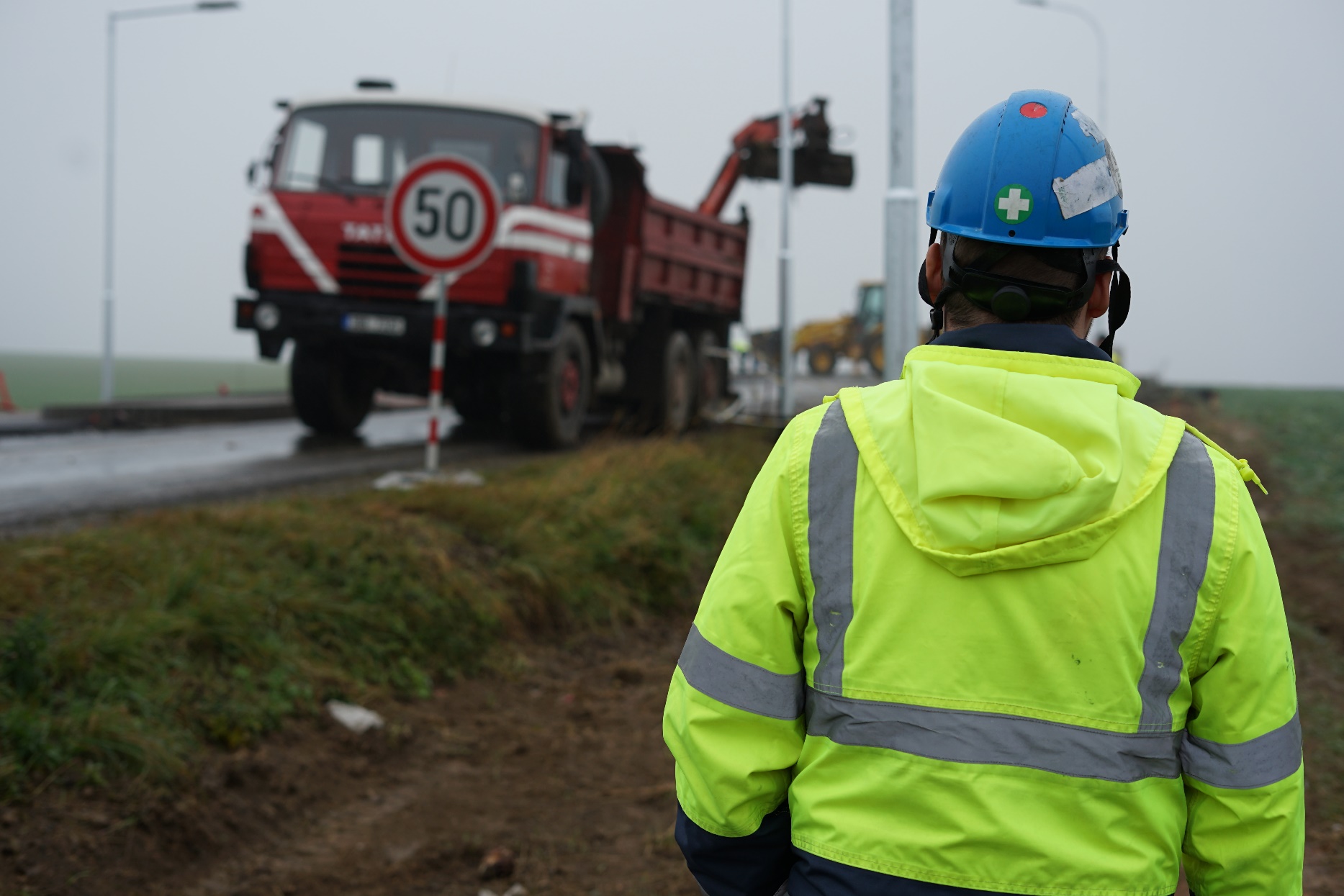 PŘIHLÁŠKA KE ZKOUŠCEZ ODBORNÉ ZPŮSOBILOSTI K ČINNOSTI KOORDINÁTORA BOZP NA STAVENIŠTI podle ust. § 10 odst. 2 písm. c) zákona č. 309/2006 Sb., ve znění pozdějších předpisů NÁVOD K VYPLNĚNÍ ZÁVAZNÉ PŘÍHLÁŠKYČÁST A – údaje o přijetí (vyplní držitel akreditace)ČÁST B – údaje o uchazeči (vyplní žadatel)V této části jsou vyplňovány základní údaje o žadateli, v případě právního subjektu jsou to náležitosti právnické osoby, která usiluje o získání akreditovaného osvědčení o odborné způsobilosti pro svého zaměstnance. Dále je třeba v této části uvést jméno a příjmení statutárního zástupce zaměstnavatele, který má právo jednat jménem žadatele.Pro ověření údajů uvedených v přihlášce je nutné doložit kopie dokladů o získaném vzdělání (diplom nebo maturitní vysvědčení) a praxi dle § 10 odst. 2 písm. a) a písm. b) zákona č. 309/2006 Sb., ve znění pozdějších předpisů.Informace a údaje, které nelze uvést v přihlášce, uveďte na volný list jako přílohu přihlášky k provedení zkoušky.Žadatel bere na vědomí, že jeho přihláška bude zaregistrována za podmínky správně vyplněné přihlášky k provedení zkoušky doložené potřebnými doklady a ke splnění předepsaných kritérií.Pokud žadatel nesprávně vyplnil přihlášku ke zkoušce nebo nepřiložil k ní požadované kopie dokladů, administrátor projektu mu přihlášku vrátí k doplnění, neboť nemůže být přihláška zaregistrována a přiděleno evidenční číslo. Jestliže žadatel o zkoušku přihlášku ke zkoušce na výzvu držitele akreditace nedoplní nebo nezašle doklady o vzdělání anebo odborné praxi, nemůže být ke zkoušce zaregistrován.Uchazeč zašle řádně vyplněnou přihlášku na uvedenou adresu tak, aby byla doručena nejpozději 21 dnů před termínem zkoušky.V termínu stanoveném zkušebním řádem, a to nejpozději do 15 dní do stanoveného termínu zkoušky, musí uchazeč zaslat vypracovanou písemnou práci k posouzení držiteli akreditace. Pro její doporučení k obhajobě. Uchazeč obdrží obratem pozvánku k účasti na zkoušce, jejíž součástí bude doklad na úhradu nákladů za provedení zkoušky, který je účastník povinen uhradit tak, aby jej držitel akreditace obdržel nejpozději 5 dní před konáním zkoušky.PODMÍNKOU K POZVÁNÍ KE ZKOUŠCE JE DOLOŽENÍ VZDĚLÁNÍ A ODBORNÉ PRAXE!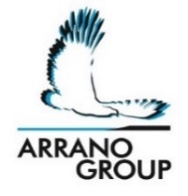 PŘIHLÁŠKA KE ZKOUŠCEz odborné způsobilosti k činnosti koordinátora BOZP na staveništi, podle ust. § 10 odst. 2 písm. c) zákona č. 309/2006 Sb., ve znění pozdějších předpisů 
Část A (vyplní držitel akreditace)
Část B (vyplní uchazeč)
PŘIHLÁŠKA KE ZKOUŠCEz odborné způsobilosti k činnosti koordinátora BOZP na staveništi, podle ust. § 10 odst. 2 písm. c) zákona č. 309/2006 Sb., ve znění pozdějších předpisů 
PROHLÁŠENÍ UCHAZEČE
Závazně se přihlašuji ke zkoušce z odborné způsobilosti k činnostem koordinátora BOZP na staveništi. Prohlašuji, že jsem byl(a) seznámen(a) s postupy a podmínkami způsobu provádění zkoušky uvedenými ve Zkušebním řádu držitele akreditace.Beru na vědomí, žespolečnost Arrano Group s.r.o. zpracovává mé osobní údaje (výše uvedené v této přihlášce a údaje uvedené v Potvrzení o splnění požadavku na odbornou praxi získané od zaměstnavatele) za účelem plnění svých zákonných povinností osoby akreditované k provádění zkoušek a periodických zkoušek z odborné způsobilosti k činnostem koordinátora BOZP na staveništi a za účelem řádného průběhu zkoušky, a to po dobu 10 let, v případě vykonání zkoušky budou mé osobní údaje v rozsahu titul, jméno, příjmení, datum a místo narození předány Ministerstvu práce a sociálních věcí (dále jen „MPSV“) do celostátní evidence odborně způsobilých osob k činnosti koordinátora BOZP na staveništi,v případě splnění zákonných podmínek mám právo na přístup k osobním údajům, jejich opravu nebo výmaz, popřípadě omezení zpracování, právo na přenositelnost osobních údajů a právo vznést námitku proti zpracování stejně jako právo podat stížnost u Úřadu pro ochranu osobních údajů. Jsem si vědom(a) nevratnosti úhrady nákladů za zkoušku, při neúčasti na nahlášené zkoušce a při zrušení mé účasti na ní, méně než 5 dní před termínem konání zkoušky včetně nedoložení povinných kvalifikačních dokladů a dokumentů.Po dobu platnosti 5 let osvědčení o získání odborné způsobilosti k činnosti koordinátora BOZP na staveništi se zavazuji dodržovat příslušné závazky a současně se zavazuji neprodleně hlásit případné změny, které u mé osoby nastaly, držiteli akreditace a MPSV.Uchazeč(ka) prohlašuje, že veškeré údaje uvedené v přihlášce k provedení zkoušky a jejích přílohách jsou pravdivé a odpovídají současnému stavu.ZÁZNAM O PŘIJETÍ:ZÁZNAM O PŘIJETÍ:ZÁZNAM O PŘIJETÍ:ZÁZNAM O PŘIJETÍ:ZÁZNAM O PŘIJETÍ:Doručeno dne: Datum zkoušky:Splnění zákonných předpokladů odborné způsobilosti: Splnění zákonných předpokladů odborné způsobilosti: ANOANONEKontroloval: Datum kontroly:ÚDAJE O UCHAZEČI:ÚDAJE O UCHAZEČI:ÚDAJE O UCHAZEČI:ÚDAJE O UCHAZEČI:ÚDAJE O UCHAZEČI:Jméno a příjmení, titul:Datum narození: Místo narození:Místo narození:Adresa trvalé bydliště:PSČ:Kraj:Kraj:Telefon:Email:Email:IČO:DIČ:DIČ:Doklad o úhradě:Vystavit na mou osobuVystavit na mou osobuVystavit na zaměstnavateleVystavit na zaměstnavateleÚDAJE O ZAMĚSTNAVATELI:ÚDAJE O ZAMĚSTNAVATELI:ÚDAJE O ZAMĚSTNAVATELI:ÚDAJE O ZAMĚSTNAVATELI:Název subjektu:Adresa:Telefon:Email:IČO:DIČ:ÚDAJE KE ZKOUŠCE:ÚDAJE KE ZKOUŠCE:ÚDAJE KE ZKOUŠCE:ÚDAJE KE ZKOUŠCE:Požadovaný termín zkoušky:Nevyšší ukončené vzdělání:Počet let odborné praxe:POTVRZENÍ SPRÁVNOSTI ÚDAJŮ ŽADATELEM O ZKOUŠKU:POTVRZENÍ SPRÁVNOSTI ÚDAJŮ ŽADATELEM O ZKOUŠKU:POTVRZENÍ SPRÁVNOSTI ÚDAJŮ ŽADATELEM O ZKOUŠKU:POTVRZENÍ SPRÁVNOSTI ÚDAJŮ ŽADATELEM O ZKOUŠKU:Dne: Podpis:POTVRZENÍ ČESTNÉHO PROHLÁŠENÍ ŽADATELEM O ZKOUŠKU:POTVRZENÍ ČESTNÉHO PROHLÁŠENÍ ŽADATELEM O ZKOUŠKU:POTVRZENÍ ČESTNÉHO PROHLÁŠENÍ ŽADATELEM O ZKOUŠKU:POTVRZENÍ ČESTNÉHO PROHLÁŠENÍ ŽADATELEM O ZKOUŠKU:Dne: Podpis:ODESLÁNÍ PŘIHLÁŠKY DRŽITELI AKREDITACE:ODESLÁNÍ PŘIHLÁŠKY DRŽITELI AKREDITACE: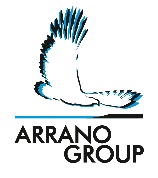 Arrano Group s.r.o.Střední novosadská 7/10, 779 00 OlomoucIng. Soňa Vachalová, administrátor zkoušekvzdelavani@arranogroup.cz